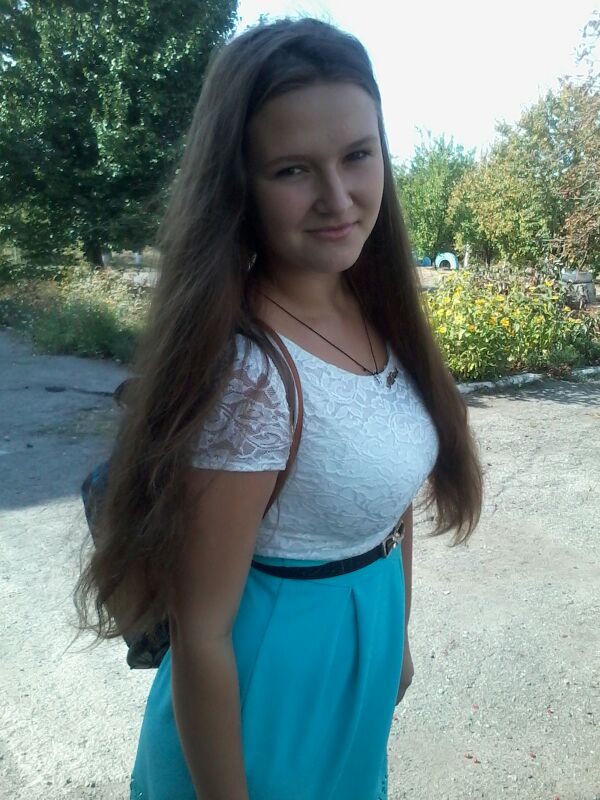                                                                             Коваль Юлія ДмитрівнаВ кожній людині є сонце. Тільки дайте йому світити. СократПлан роботиз обдарованою дитиною                  Орієнтовний перелік тематики ситуативного спілкуванняЯ, моя сім’я і друзі. Стосунки у родині. Стосунки з однолітками(11.09)Свята і традиції (18.09)Школа. Шкільне життя. Плани на майбутнє. Освіта. Вибір професії (25.09)Відпочинок і дозвілля(02.10)Людина: зовнішність, характер (16.10)Природа і навколишнє середовище(23.10)Подорож (06.11)Спорт(20.11)Харчування (продукти харчування; улюблені страви, приготування їжі, сервiровка столу) (27.11)Покупки (відвідування  магазинів) (04.12)Велика Британія (знайомство з визначними місцями Лондона) (11.12)Україна ( основні пам’ятки  історії та культури Києва) (18.12)Охорона здоров’я (відвідування лікаря) (13.01)Кіно і театр ( відвідування театру, кінотеатру) (22.01)Шкільна бібліотека  (вибір книг для читання, улюблений письменник, поет , книга, літературний герой) (29.01)Засоби масової інформації (преса, Інтернет, телебачення і радіо, програми, улюблена радіо-/телепередача) (12.02)Музика (музичні стилі, музиканти, композитори, виконавці) (19.02)Велика Британія (географічне положення, клiмат, населення) (26.02)Україна (географічне положення, клімат, населення) (11.03)Молодіжна культура (течії молодіжної культури, молодіжні організації) (18.03)Англомовні країни (столиці та великі міста, визначні місця та пам’ятки культури) (25.03)Україна (великі міста, пам’ятки культури) (08.04)Робота і професія (характеристики   професій, нахили і здібності, вибір професії) (15.04)Наука і технічний прогрес (22.04) Англомовний світ та Україна. Сучасний англомовний світ (13.05)Моє місце в світі: здоровий спосіб життя в родині; захист прав дитини; гендерні стосунки (20.05)Мистецтво: культура і види мистецтва; видатні митці; музеї і виставки; молодь і мистецтво (27.05)Індивідуальний маршрут супроводуучениці 10 класуКоваль Юліїз предмету англійська мована 2015-2016 н.р.  1.     Індивідуальні консультації з предмету три рази на місяць о 13.50, кабінет англійської мови.  2.     Анкетування, тестування з метою виявлення обдарованості.   3.     Створення учнівського портфоліо.  4.     Підготовка до участі у шкільному етапі Всеукраїнської учнівської олімпіади з англійської мови.   5.     Участь у шкільному етапі Всеукраїнської учнівської олімпіади з англійської мови.  6.     Підготовка до участі та участь у міському етапі Всеукраїнської учнівської олімпіади з англійської мови.  7.     Читання автентичних текстів, уривків з творів англомовних авторів·        “Life is Never a bowl of Cherries” after A.L. Martin·        “Philip at Blackstable” after  William Somerset Maugham·        “Ann of Green Gables” by L.M. Montgomery·        “The moon and the Sixpence” after William Somerset Maugham·        “The Bicentennial Man” after I. Asimov  8.     Коментований перегляд серії передач ВВС, British Council·        Camden Market·        Snowdon·        Notting Hill·        Oxford·        Travel and Transport  9.     Підготовка та участь у Всеукраїнському конкурсі з англійської мови «Гринвіч»ТЕСТ «ОБДАРОВАНІСТЬ УЧНЯ»Мета: виявити творчі та інтелектуальні здібності й задатки учня. Респонденти: батьки учня. Обладнання- роздруковані бланки опитувальника. Інструкція: відповідаючи на запитання тесту, батьки помічають пункти, що підтверджують здібності дитини. 1.    Ваша дитина навчилася читати рано, до шестирічного віку:а)самостійно — 7 балів;б)із чиєюсь допомогою — 5 балів.2.    Читає багато, причому швидко — 2 бали.Сама або із чиєюсь допомогою зацікавилася довідниками, словниками, енциклопедіями — 2 бали.Легко навчилася читати, але зазнає труднощів при читанні — 1 бал.Потайлива, не любить, коли втручаються в її справи, має друзів старших за віком — 2 бали.Воліє розмовляти зі старшими — 2 бали.Ставить багато складних запитань, чим дивує або розгублює дорослих — 2 бали.У неї завжди готові відповіді навіть на дуже несподівані запитання — 1 бал.Іноді неуважна, але завжди вміє зробити правильні узагальнення (скажімо, після перегляду кінофільму, телевізійної передачі або спостерігаючи за чим-небудь) — 2 бали.Із задоволенням вступає в бесіду про навколишній світ, дає свою оцінку різним явищам — 1 бал.Із невдоволенням ставиться до одноманітних, повсякденних справ (прибирання, миття підлоги і посуду, виконання навчальних завдань, що не вимагають більших зусиль) — 1 бал.Чутлива до будь-якої несправедливості, якщо навіть це не стосується її особисто — 2 бали.Любить жартувати, має почуття гумору — 2 бали.Має багатий словниковий запас і вміло використовує в розмові різні терміни — 2 бали.Любить складні ігри (шахи та ін.), що вимагають певної кмітливості — 2 бали.Рано зацікавився тим, що вивчають у старших класах — 1 бал.Віддає перевагу різноманітним заняттям, причому любить усе робити самостійно — 2 бали.Її цікавлять запитання світобудови й усе, що стосується давньої історії — 2 бали.Навчається без особливих зусиль, швидко схоплює матеріал і має свою думку з багатьох питань – 2 бали.У неї розвинене почуття сприйняття музики, прикладного мистецтва, навколишнього середовища, у всьому шукає гармонію – 2 бали.Обробка отриманих результатів:Підрахувати суму балів по тих позиціях , які найбільше відповідають рисам характеру й схильностям конкретної дитини.Набрана сума не перевищує 9 балів. Варто подумати про активізацію занять із дитиною в плані загального розвитку. Необхідно розширити їй можливості для «проби сил» у різних областях, тому що її здібності ще не виявилися.10-13 балів. Дитина має певні здібності, необхідно подбати про спеціальний розвиток його можливостей.Більше 14 балів. Дитину відрізняє неординарність. Їй необхідна спеціальна програма навчання й розвитку.  Обдаровані діти. Форми, методи, робота з обдарованими дітьмиСтосовно феномену обдарованості дитини існує дві протилежні точки зору. За соціальною концепцією визнається, що більшість дітей від народження однаково наділені розумом і різниця у рівні розвитку їх здібностей зумовлена різницею життєвих умов (Дж. Локк, К.А. Гельвецій, В.П. Єфроїмсон). Друга – теорія генетичної спадковості, за якою обдарованість є вродженим, досить рідкісним явищем, що успадковується від батьків і навіть через покоління (Ф.Гальтон, Р. Стернберг).Суперечність цих поглядів зникає, якщо вважати, що потенційна обдарованість дитини по відношенню до різних видів діяльності притаманна багатьом дітям, тоді як актуальну обдарованість демонструє лише незначна частина дітей. Будь-яка дитина може досягати особливих успіхів у широкому спектрі діяльності, оскільки її психічні можливості надзвичайно пластичні на різних етапах вікового розвитку. Таким чином, обдарованість у певній діяльності може виникати стихійно й далі розвиватись за сприятливих умов або затухати за несприятливих.Критерії та показники багатогранних проявів обдарованості особистостіОбдарованість, як характерну ознаку особистості, визначають за різними критеріями. Наприклад, український психолог Юрій Гільбух на основі аналізу пізнавальних особливостей дитини виокремлює такі типи обдарованості:природничі теоретики (спрямованість пізнавального інтересу на осмислення абстрактних ідей, схильність до природничих знань);Звичайно, кожен вчитель мріє мати учнів, спроможних до високих показників успішності у вивченні саме його предмету. Але, між тим, дуже часто учні не тільки не виявляють обдарованість, а навпаки демонструють негативне ставлення до навчання взагалі.Та обставина, що все більше дітей не бажає вчитися, викликає тривогу, розгубленість, а у багатьох випадках страх і відчуття безпорадності майже у кожного вчителя. Спостерігається невтішна ситуацію, коли діти нічим не зацікавлені і апатичні до пізнання. Складається враження, що вони не піддаються навчанню. Але чи насправді це так?В останні десятиліття у зарубіжній психології з’явилося багато робіт, присвячених трагедії невиявлених або заблокованих системою шкільного навчання талантів. За даними одного з відомих вчених – П. Торренса, більше третини дітей, що були відраховані як невстигаючі, це – обдаровані діти.Підготувавши вчителів до роботи з обдарованими дітьми, повідомівши що деякі з дітей продемонструють виняткові здібності, Розенталь і Якобсон стали чекати, що ж станеться далі. Періодично протягом року вони проводили спостереження за динамікою успішності учнів, а в кінці року перевірили усіх дітей за допомогою тесту IQ. Очікування стали реальністю. З’ясувалося, що реальний приріст показника IQ залежав від інформації, яку отримали вчителі: у тих дітей, які, на думку вчителя, були розумово більш здібними, приріст IQ був більший, ніж у тих дітей, які, на думку вчителя, були менш здібними.Таким чином, упередженість учителя відносно дитини впливала на ту навчальну роботу з обдарованими дітьми, яку він з ціма учнями проводив. Згодом висновки Розенталя і Якобсона були підтверджені у ряді інших експериментальних досліджень.Надії, які вчителі покладали на своїх учнів, навіть якщо вони не висловлені вголос, допомогли школярам повірити у себе і вчитися відповідним чином. Численні дослідження показали, що люди не усвідомлено прагнуть відповідати тому рівню розвитку, який від них очікується, причому як вищому, так і нижчому.Отже, дослідницький проект, спрямований на пошук способів виявлення потенційної обдарованості, форм, методів роботи з обдарованими дітьми, має всі підстави для того, щоб дати очікувані результати, тобто допомогти визначити умови, за яких пересічні учні змогли б у повній мірі виявити природні психологічні можливості і досягти найвищого рівня свого розвитку.Але ж для цього потрібні відповідні форми, методи роботи і психолого-педагогічний інструментарій, за допомогою якого ми б мали можливість діагностувати потенційні задатки та здібності дітей та обґрунтувати імовірність їхнього розвитку до рівня обдарованості.Фактори формування обдарованості дитиниВажливою особливістю сучасного розуміння обдарованості є те, що це явище розглядається не як статична, а як динамічна характеристика, що реально існує в русі, постійному розвитку (Ю.Д. Бабаєва, А.І. Савєнков та ін.). За такого розуміння вважається доцільним визначити провідні фактори формування обдарованості дитини, за наявності яких підвищується вірогідність прояву неординарних здібностей особистості. Такими факторами пропонується вважати психофізичний потенціал особистості та сприятливий вплив середовища.Біологічними передумовами обдарованості є: задатки, як вроджені анатомо-фізіологічні особливості людини, що зумовлюють розвиток здібностей (до музики, малювання, математики, спорту тощо); здібності – індивідуальні якості особистості, які виявляються у певній діяльності і які забезпечують успіх саме в цій діяльності; схильності – емоційне ставлення, конкретна вибіркова спрямованість на певну діяльність, що заснована на інтересі до цієї діяльності, потреби у її здійсненні, бажанні виконувати, досягати у ній успіху. Система задатків, схильностей і здібностей у комплексі і є найважливішою рушійною силою самовираження особистості, яка забезпечує виконання нею діяльності на високому рівні і досягнення значних успіхів.Психологічна характеристика обдарованої особистостіНаступним кроком у визначенні наявності у дитини потенційної обдарованості є організація педагогічного спостереження за її поведінкою та аналіз її дій та вчинків, пов’язаних з проблемними ситуаціями у житті. Критеріальними засадами цих діагностичних процедур, по перше, може слугувати загальновизнана структура розвиненої обдарованості. А по-друге, за допомогою методу вибіркового аналізу наукової та художньо-публіцистичної літератури можна виявити сукупний перелік психологічних характеристик, притаманних обдарованій людині.Структура розвиненої обдарованості складається з трьох основних підструктур:а) високої пізнавальної активності, яка базується на високому рівні сенсорних (увага, сприймання, пам’ять) та інтелектуальних (дивергентне і конвергентне мислення, критичність мислення, здатність до узагальнення і прогнозування);Отже, те, що дитина обдарована, можна припустити, якщо її інтелектуальні здібності перевищують стандартний рівень, до вирішення проблем і завдань вона застосовує творчий підхід, а також у неї наявний високий рівень мотивації досягнень.Особлива психологічна якість обдарованих дітей – їх здатність прогнозувати можливі ситуації, способи розв’язання проблем, внутрішньо програвати ситуації ризику й небезпеки, а також знаходити можливі виходи із таких ситуацій.Обдаровані діти часто є оригінальними у поведінці та спілкуванні. Вони використовують особливі способи спілкування з дорослими й однолітками, чутливі до ситуації спілкування, виявляють уміння спілкуватися не лише словесно, а й за допомогою невербальних засобів (міміки, жестів, інтонації тощо), легко вступають у контакт з однолітками, прагнуть до лідерства у спільній діяльності. Обдаровані діти частіше за своїх однолітків обирають роль дорослого в творчих іграх, змагаються з іншими дітьми. Вони не уникають відповідальності, пред’являють високі вимоги до себе, самокритичні; не люблять, коли до них ставляться із захопленням, обговорюють їхню винятковість, талановитість, адже самі знають собі ціну. Ці діти випереджають однолітків у моральному розвитку, активно прагнуть добра, справедливості, правди, виявляють інтерес до духовних цінностей.Пропонується узагальнена психологічна характеристика обдарованої особистості: має хорошу пам’ять, добре розвинуте абстрактне мислення;  як правило, дуже активна і завжди чимось зайнята;Розкриття потенціалу креативності як показник обдарованої дитиниБільшістю сучасних психологів проблема розвитку обдарованої дитини розглядається у контексті розкриття її творчого потенціалу, розвитку інтелектуальних здібностей, а також формування особистісно-мотиваційної сфери. К.Д.Ушинський писав про те, що дитина, яка отримала від народження щасливе поєднання інтелектуальних і творчих здібностей, має можливість скористатися ними у майбутньому.Креативність – це одна з найголовніших умов розкріпачення свідомості – її вихід за межі наявного чуттєвого буття, піднесений, узагальнено-позачасовий погляд на речі, це крок свідомості за обрій усталеного, у світ свободи та творчості.В ході дослідження досвіду роботи сучасних фахівців, викладеного у психолого-педагогічній літературі, було визначено найефективніші форми та методи роботи з обдарованими дітьми, розкриття потенціалу креативності, а саме:реалізація творчого експрес-тренінгу під час проведення шкільних уроків;налаштування учнів на досягнення успіху;допомога кожному учневі ставити перед собою посильні завдання, які б відповідали його інтересам і носили дослідницький характер;Освітній простір життєтворчості особистості як індикатор потенційної обдарованостіЗгідно з новітніми ідеями вітчизняної педагогічної науки головною умовою розкриття потенціалу креативності учнівської молоді є перетворення традиційного навчально-виховного процесу, побудованого на засадах суб’єкт-об’єктних відносин педагогів у учнями, на освітній простір життєтворчості, насичений різноманітними інтерактивними заходами за всіма можливими сферами самоздійснення особистості.Наведемо коротку характеристику деяких форм та методів роботи з обдарованими дітьми:– ТРВЗ (теорія розв’язання винахідницьких завдань) – пропонує певний набір прийомів мислення, кінцевою метою яких є свідоме досягнення стану «осяяння», підказок інтуїції тощо. Використання алгоритму розв’язання проблемних ситуацій у ході навчального процесу виробляє в учнів такий стиль мислення, в основі якого є гнучкість, оригінальність, чутливість до протиріч, вміння свідомо моделювати ідеальний еталон, психологічно орієнтована думка на його досягнення і домагання цього найкоротшим шляхом.– Ейдетика – технологія формування ейдетичного мислення, в основі якого запам’ятовування інформації через образи, асоціації й відчуття. В учнів розвивається уява та фантазія, гнучкість мислення, здатність створювати об’ємні й яскраві образи. Відбувається стимулювання роботи правої півкулі головного мозку, що забезпечує розвиток здатності створювати варіативність у розв’язанні творчої задачі, що є основою для активізації креативного мислення та використання його у вирішенні навчальних та життєвих задач.Принцип відкритих перспектив: будь-який учень, навіть найслабший, може сьогодні спробувати вивчити тільки один сьогоднішній урок, добре написати конспект і відразу одержати свою першу добру оцінку, а там другу, а там третю… Спочатку ці оцінки майже нічого не важать (крім того, що учень старається, але хіба цього мало?); однак поступово приходить і справжнє знання, а разом з ним і інтерес до предмету. Починаючи з будь-якого дня, кожен може вчитися добре, і це зараз же позначиться на оцінках, це негайно відзначить учитель, скільки б у нього не було учнів.– Наголошення на будь-яких поліпшеннях Помічати і відповідним чином відмічати кожен маленький, але успішний крок на шляху до виконання завдання– Повідомлення про будь які внески Акцентувати увагу на цінності активності учня в усних відповідях і класних дискусіях, пам’ятаючи, що вони вносять власний внесок у колективну роботу як можутьЦе похвала, висловлена з очевидним ентузіазмом. Ми можемо «аплодувати» досягненням як навчальним, так і деяким іншим, що мають певне відношення до навчання. «Оплески» повинні бути без порівнянь з іншими, без очікувань на майбутнє.Метод роботи з обдарованими дітьми – проблемні запитання. При вивченні різних тем з предмету підбираються проблемні запитання, на які учень у підручнику готової відповіді не знайде. При цьому для вірної відповіді учню потрібно ще застосувати знання з вивчених раніше розділів. Ще в запитання закладається якась проблемна ситуація, розв’язати яку потрібно неординарним способом.Метод роботи з обдарованими дітьми – побудова гіпотез. Учні висувають власні гіпотези щодо вирішення наукового завдання. Роблять свої припущення, що можуть стати темою дослідження.«Виділяти найкраще» – цей метод, відомий як «ефект Розенталя» або ефект Пігмаліона – психологічний феномен, який полягає в тому, що очікування особистістю реалізації пророцтва багато в чому визначають характер її дій та інтерпретацію реакцій оточуючих, що й провокує «само здійснення пророцтва», цей термін винайшов американський соціолог Роберт Мертон у 1948 році для тих пророкувань, які стихійно «керують» поведінкою людей і призводять до очікуваних ними результатів.Форма роботи з обдарованими дітьми – інтерактивне навчання: «запитання – відповідь». Для цього клас поділяється на декілька груп. Кожна група одержує завдання прочитати текст з підручника і скласти запитання до нього. Коли учень замислюється над постановкою запитання, то в його уяві має бути варіант відповіді, це розвиває логічне мислення. Ланцюжок «запитання – відповідь» сприяє тому, що відповідь породжує нове запитання. Така методика роботи допомагає дитині формулювати певні умовиводи, висловлювати свої думки, доходити правильних висновків.Форма роботи з обдарованими дітьми: «інформаційно – пізнавальна суперечність». Характерна особливість полягає в тому, що елементами є істинні, але, на перший погляд, суперечливі судження.Прийом «Незавершене рішення» – за його допомогою можна визначити рівень пізнавальної активності. Наприкінці уроку вчитель пропонує учням виконати завдання творчого характеру і попереджає, що рішення виявиться досить цікавим і несподіваним. Після обговорення висунутої проблеми учні починають роботу, але не встигають виконати завдання до закінчення уроку. Вчитель, не фіксуючи увагу на тому, що завдання повинно бути завершено, перевіряє його наявність і якість виконання на наступному уроці.Завдання I етапу Всеукраїнської олімпіади з англійської  мовиWRITING COMPREHENSION TESTDirections:In this test you will select from three writing tasks. Choose the one that you feel you are most capable to write about. You will then begin writing your essay on the pages pro¬vided. When you are finished close your papers, lay down your pen and wait for us to collect your test materialsFor 8th Form Students1.	Television and computer games will soon lead to disappearing of books.2.	People don't need sport to live happily.3.	There is no ideal school in the world.For 9th Form Students1. Food is a very important part of our lives as we must eat to live, but not live to eat. What is your favourite dish and how is it made? Tell about the process of preparing the dish. What are the ingredients and where do you buy them? Why do you love this dish so much? Does it mean something special to you?Mobile phones have become more and more popu¬lar around the world. In some countries, people depend on mobile phones to do their daily jobs or to keep in contact with other people. But what would the world be like with¬out mobile phones? Have mobile phones truly improved the quality of life of those who use them?You have been called upon to create a new national holiday for Ukraine. What person or event do you choose to honour, and why? When would you have the holiday, and how would this affect the celebration? What traditions will be associated with this holiday? Why will this holiday appeal to citizens around the country?For 10th Form Students1. If you were the president of the country what country would you choose to rule? Why? What would you do to make the life of your people better?It is often said that “the world is getting smaller. How has the technology made the world smaller? What most influential inventions have made us think so? What are the advantages and disadvantages to live in a more connected world?Reading fiction (such as novels and short stories) is more enjoyable than watching movies. Do you agree or disagree with the following statement? Use specific reasons and examples to explain your position.For 11th Form Students1. Many years ago, pupils graduating secondary schools were expected to know the basics of Latin, Greek and French. Yet today, many students leave school without knowing the basics of one foreign language.•	Which system of education do you prefer, the old or current?•	Is it important to learn a foreign language in school? Why?•	How could learning Latin, ancient Greek or other dead languages, help you in life?2. What roles do our friends play in our life? Do they have positive or negative influences? What do you look for in a friend?3. What do you believe to be the greatest problem in today’s society? Explain why you consider it to be so bad. How would you propose to do away with this problem?Завдання I етапу Всеукраїнської олімпіади з англійської  мови8 класLISTENING COMPREHENSION TESTHistory JokesHis name was Fleming, and he was a poor Scottish farmer. One day, while trying to make a living for his family, he heard a cry for help coming from a nearby boy. He dropped his tools and ran to the boy. There, mired to his waist in black muck, was a terrified boy, screaming and struggling to free himself. Farmer Flem¬ing saved the boy from what could have been a slow and terrifying death.The next day, a fancy carriage pulled up to the Scotsman's place. An elegantly dressed nobleman stepped out and introduced himself as the father of the boy farmer Fleming had saved."I want to repay you", said the nobleman. "You saved my son's life". "No, I can't accept payment for what I did", the Scottish farmer replied, waving off the offer. At that moment, the farmer's own son came to the door of the family hovel. "Is that your son?" the nobleman asked. "Yes", the farmer replied proudly. "I'll make you a deal. Let me take him and give him a good education. If the fellow is anything like his father, he'll grow to a man you can be proud of.And that he did. In time, farmer Fleming's son graduated from St. Mary's Hospital Medical School in London, and went on to become known throughout the world as the noted Sir Alexander Fleming, the discoverer of Penicillin.Years afterward, the nobleman's son was close to death from pneumonia. What saved him? Penicillin. The name of the nobleman? Lord Randolph Churchill. His son's name?Sir Winston Churchill'Task 1. For each of the questions 1-10 decide which of the statements are true or false 1.	The text mainly tells about ordinary events in history.	'2.	At the beginning of the story, the farmer was bathing in a river.3.	There must have been an accident with a little boy.4.	The action takes place nowadays.5.	The farmer's children were all girls.6.	The little boy's father wanted to give the farmer a sum of money.7.	The farmer seemed to know the importance of knowledge.8.	The nobleman's prediction did not come true.9.	The boy glorified his family name.10.	Sometimes wonderful coincidences happen in life.Task 2. For each of the questions 11 —20 decide which of the answers (a, b, c or d) best complete the statements 11.	It may be inferred from the text that the Fleming family lived:a)   in the south of Great Britain;	b)   in the north of Great Britain;c)   in the centre of Great Britain;	d)   outside Great Britain.12.	The farmer must have been:a)   kind and wealthy;	b)   noble and proud;c)   hardly able to make ends meet;	d)   idle and suspicious.13.	One can make a conclusion that the saved boy's father was:a)   a successful farmer;	b)   a good hunter;c)   an aristocrat;	d)   a beggar.'14.	The farmer's son must have been:a)   worth pride;	b)   a wonder kid;c)   a nobleman;	d)   from Ireland.15.	The nobleman's offer was:a)   rather stupid;      .	b)  just and generous;	c)   not worth considering;	d)   never accepted.16.	After receiving his education, young Fleming was supposed to:a)   work with customers;	b)   sell medicines;c)   look for criminals;	d)   treat patients.17.	Alexander Fleming discovered: a)  a penny ceiling; b) a pan sealing; c) penicillin; d) pennies while pealing.18.	Fleming's discovery made him:a)   cruel and dangerous;	b)   famous worldwide;c)   thrilling and exciting;	d)   quite boring.19.	The word "sir" before Fleming's name may mean that he:a)	became as noble as Churchill;b)	came from Syracuse;c)	performed in a circle;d)	was a sergeant in the British Army.20.	One can infer from the text that:   a)	the Flemings and the Churchills were close friends;b)	Alexander Fleming may not necessarily have seen Winston Churchill after the childhood accident;c)	Winston Churchill almost died from the medicines given by Fleming;d)	Alexander Fleming was Winston Churchill's personal doctorREADINGTEXT  1.  										VIII FORM Elizabeth  Blackwell  was  born in  England  in  1821, and emigrated  to  New  York  City  when she  was  ten. One  day  she  decided  that  she  wanted  to  become  a  doctor. That  was  nearly  impossible  for  a  woman  in  the  middle  of  the  19th century. After  writing  many  letters  asking  for  admission  to medical  schools, she  was finally  accepted  by  a doctor  in  Philadelphia. In 1849, after  graduating  from  medical  school, she  decided  to  continue  her  education   in  Paris. She  wanted  to  be  a  surgeon, but  a  serious  eye  infection crashed  her  plans.Returning  to  the  USA  she  found  it  difficult  to  start  her  own  practice  because  she  was  a  woman. By  1857  Elizabeth  and  her  sister, also  a doctor, along  with  another  female  doctor, could  open  a  new hospital, the  first  for  women  and children. Besides  being  the  first  female  physician  and  founding  her  own  hospital, she  also  founded  the  first  medical  school  for  women.CHOOSE  THE  CORRECT  VARIANT:1.	Where  had  Elizabeth  lived  till  she  was  ten?A)	in New  York  B) in  England  C) in  Philadelphia  D) in  Paris2.	What  did she  do  in  Philadelphia?A)	she worked as a doctor  B) she  studied at a medical school    C)  she wrote letters   D) she taught medicine  at  school3.	What  country  did  she  continue  her  education?A) in  England  B)  in  the  USA  C)  in  France  D) on  the  Philippines  4.	Why  couldn’t  she  become  a  surgeon?A) she couldn’t get to medical school  B) she decided to continue her education in ParisC) because of a serious eye infection  D) it was difficult for her to start practice5.	What  was  the  main  problem  for  her  as  a  doctor?A) she was a woman  B) she  wrote  too  many  lettersC) she  couldn’t  graduate  from  medical  school  D) she couldn’t open her hospitalText 2.Once  there  were  four  children  whose  names  were  Peter, Susan, Edmund  and  Lucy. This  story  is  about  something  that  happened  to  them  when  they  were  sent  away from  London  during  the  war  because  of  the air  raids. They  were  sent  to  the  house  of  an  old  Professor  who  lived  in  the  heart  of  the  country, ten  miles  from  the  nearest  railway  station  and  two  miles  from  the  nearest  post  office. He  had  no  wife  and  he  lived  in  a  very  large  house  with  a  housekeeper  called  Mrs. Macready  and  three  servants. He  himself  was  a  very  old  man  with  shaggy  white  hair  which  grew  over  most  of  his  face  as  well  as  on  his  head, and  they  liked  him  almost  at  once; but  on  the  first  evening    when  he  came  out  to  meet  them  at  the  front  door  he  was  so  odd-looking  that  Lucy ( who  was  the  youngest )  was  a  little  afraid  of  him, and  Edmund ( who  was  the  next  youngest )  wanted  to  laugh  and  had  to  keep  on  pretending  he  was  blowing  his  nose  to  hide  it.STATE  TRUE  OR  FALSE  SENTENCES:1.	The  four  children  went  to  live  in  a  house  in  the  country.2.	The  Professor  was  very  old  with  brown  hair.3.	Lucy  was  the  youngest  child.4.	The  Professor  lived  two  miles  from  the  nearest  post  office.5.	The  names  of  the  four  children  are  Peter, Susan, Edmund, and  Betty.6.	This  story  is  about  four  children’s  trip  to  Paris. TEXT 3.  WHAT  IS  HALLOWEEN?Halloween  was  first  celebrated  many  centuries  ago  in  Ireland  and  Scotland  by  Celtic  priests  called  Druids. They  observed  the  end  of  autumn  and  the  beginning  of  winter. The  Druids  thought  that  Halloween  was  the  night  when  the  witches  came  out. As  they  were  afraid  of  witches  they  put  food  and  small  gifts  near  the  doors  of  their  houses  for  the  witches.It  is  considered  that  Halloween  was  brought  to  America  by  the  immigrants  from  Ireland  and  Scotland. In  the  19th century  they  celebrated  Halloween  according  to  their  old  traditions  (the  integral  part  of  the  festival  was  a  lantern  made  of  a  pumpkin  with  holes  in  the  forms  of  eyes, and nose  and  a  mouth). Nowadays  people  hold  parades  on  Halloween. On  the  31st  of October  they  dress  as  witches, demons, ghosts and  the  like, with  large ‘pumpkins’  in  their  hands, take  part  in the festival that  lasts  till  early  morning.CHOOSE  THE  CORRECT  VARIANT:1. Halloween  was  first  celebrated  A) in the 19th century   B)  many  years  ago                                                              C) many  centuries  ago  D) two  centuries  ago2. It  was  first  celebrated  A) at  the  end  of  autumn  B)  at  the  end  of  winter                                              C) in  the  middle  of  autumn  D)  in the  middle  of  winter3. The  Druids  placed  small  gifts  for  A) children B) witches C) neighbours  D) guests4. Halloween  was  brought  A) to  Ireland  from  Scotland  B) to  Scotland  from  America                                                C) to  America  from  Ireland  D)  to  Ireland  from  America5. In  the 19th  c.  Americans  A)  didn’t  celebrate  Halloween  B) didn’t have  Halloween      C) celebrated  according to the  new rules  D) celebrated  according to the old customs6. The integral  of  the  festival  was  A) a  lantern  made  of  cabbage  B) a  melon  with  holesC)	a  cabbage  with  holes  D)  a  lantern  made  of  pumpkin.   7. On  the  31st  of  October  people  are  dressed  as  A) good  spirits  B) pumpkins                                                                                            C) evil  spirits  D) animals9 клас			LISTENING COMPREHENSION TESTThe Internet, a computer-based worldwide information network, is composed of a large number of smaller interconnected networks called internets. These in¬ternets may connect tens, hundreds, or thousands of computers, enabling them to share information with each other and to share various resources, such as powerful supercomputers and databases of information. The Internet has made it possible for people all over the .world to effectively and inexpensively communicate with each other. Unlike traditional broadcasting media, such as radio and television, the Internet is a decentralized system. Each connected individual can commu¬nicate with anyone else on the Internet, can publish ideas, and can sell products with a minimum overhead cost. In the future, the Internet may have a dramatic impact on higher education and business as more universities offer courses and more companies offer goods and services online.The internets from which the Internet is composed are usually public access networks, meaning that the resources of the network can be shared with anyone accessing the network. Other types of internets, called intranets, are closed to public use. Intranets are the most common type of computer network used in companies and organizations where it is important to restrict access to the infor¬mation contained on the network.During the 1990s the Internet has grown tremendously in the number of people using it and the amount of information contained on it. According to the Internet Society, a non-profit society that studies and promotes the use of the Internet, 134 countries had full Internet connection and an additional 52 countries had limited access (for example, e-mail only) in 1996. Surveys performed by International Data Corporation and Matrix Information and Directory Services found that as of Sep¬tember 1997 there were between 53 and 57 million users of the Internet worldwide.Task 1. For each of the questions 1-10 decide which of the statements are true or false 1.	The main function of the Internet is information exchange.2.	The Internet is made of supercomputers.3.	You should be quite well off to use the Internet efficiently.4.	The Internet has a strong central authority.5.	There may be a great change in higher education soon.6.	The only thing you need to get on the Internet is a computer with the Internet  access..7.	You can easily find what you need on the intranet.8.	There has been an Internet boom in the recent decade,9.	More countries in the world have only limited Internet access.10.	It is rather difficult to count the number of Internet users in the world.Task 2. For each of the questions 11-20 decide which of the answers (a1, b, c or d) best complete the statements 11.	The Internet is most likely to be associated with:  a)   an ad work;  b)  a Ned work;    c)   a neat work;	d) a network.   12. The computers in the Internet are:a)   connected to each other;    b) standing oh each other;  c)looking for each other;   ,	d)not needed at all.13. One can make a conclusion that:a)	corresponding with a distant friend is much easier now;b)	there, are fewer powerful computers now than before; c)	 it is difficult to afford using the Internetd)	you need to be an expert to use the Internet.	e)	14.	It can be inferred from the text that:a)   it is more difficult to post an advertisement on the radio than on the Internet;  b) it is more expensive to use the Internet for selling goods;c)   using the Internet for educational purposes is not considered;d)   some universities offer complete Internet training:15.	Where from is it least possible for general public to connect to the Internet?a)   From home;	b)   from a public library;c)   from a private company:	d)   from an Internet cafe.16.	Internets and intranets differ in:a)   the cost of use;                                  b)   accessibility;c)   the number of supercomputers;          d)   the way of connecting computers together.17.	Companies create intranets to:a)   protect the environment;	b)   prevent misuse of important data;c)   restrict working areas;	d)   predict the future.18.	It maybe inferred from the text that the Internet Society:a)   has the aim of earning money;                                                   b)   does a database research;c)   wants more people in the world to use the Internet;                          d)   died out-in the 1990s.19. The researches mentioned in the text:a)   were carried out at the same time;                                                    b)   could not be trusted;c)   promoted using e-mail;                                                                  d)   were done independently on each other.20. One can infer from the text that because of the Internet:a)   more information is now used by fewer people;                                    b)less information is available;c) there's recently been a great increase in the information exchange;         d) about 57 million people will never use theInternet.FORM 9 			READINGReading. Text  1.(  from  If  I  Were  Seventeen  Again  by  Jesse  Stuart )Glossary:  hay – сіно, парк ; new-mown – свіжоскошений; restock – поповнювати  запасиIf  I  were seventeen  again, I  would want  to  live  on  a  Kentucky  hill  farm. I  would want  to  grow  up  and  live  where there are  trees, meadows, and streams. If  I couldn’t  live  on  a  large  farm, a  few  acres  would  do. But  I  would want  space  to  hunt  over, and  a  stream  or  lake  nearby  where  I  could  fish. I  would  want  to  mow  the  meadows  with  a  span  of  horses  or  mules, and  haul  the  hay  to  the  barn  on  a hay  wagon. I  believe  the  boy  or  girl  who  hasn’t  ridden  on  a  hay  wagon  has  missed  something  in  his  youth. If he  hasn’t  smelled  new-mown  clover, he  has missed  the  finest  wind  a  youth  ever  breathed. In  the  spring  of  the  year, If  I  were  seventeen  again, I’d  want  to  take  long  walks  into  the  woods. I’d  want to  get  acquainted  with  all  kinds  of  birds, how they  build their  nests  and  the  kind  of  materials  they  use, what  color  and size  eggs   they  lay-from  the  hoot  owl  to  the  chicken  hawk  and  sparrow – and  how  and what they  feed  their young. I’d  want  to  know  all  about  the animals. I  would want  to  know  and  I  would  find  out  what  they  ate, where they  lived, what  animals  were  friendly  with  each  other  and  which  were  enemies. This  is  a  world  every  teenage   boy  should know. I’ve  never  seen  one  yet  who  didn’t  love  the  animal  world. And  I  would  protect  each  nondestructive  animal, each  nondestructive  bird. I  would  want  to  know  the  hunting  laws, abide by them, and help  restock  and  protect  game  so  it  would  be here  for  the  next  seventeen-year-old  when  he  came  along.State  true  or false  sentences:1. The person  telling  the  story  wants  to  know  how  birds  build  their  nests, how  they walk, and  how  they  steal  eggs.2. The  person  telling  the  story  wants  to  hunt  every  animal  to  make  sure  that  there  are  no  animals  left  over  for  the  next  teenager.3. The  person  telling  the  story  wants  to  know  how  the  animals  communicate, migrate, and  where  they  live.4. The  person  telling  the  story  dreams  about  being  seventeen  again.5. The  person  telling  the  story  wants  to  walk  in  mountains, valleys  and  forests  in  spring.6. He  wants  to  live  on  a  farm  in  Kentucky.7. He  wants to  keep  all  the  destructive  animals  safe.8. He  wants  to  be  able  to  fish  and  rock  climb  in  nature.9. The  person  telling  the  story  wants  to  know  the  color  and  size  of  sparrow  eggs.10. Every  boy should  know  about  the  animal  world.Reading. Text 2.As  far back  as  700  B.C., man  has  talked  about  children being  cared  for  by  wolves. Romulus  and  Remus, the  legendary  twin  founders  of  Rome, were  purported  to  have  been  cared  for  by  wolves. It  is  believed  that  when  a  she-wolf  loses  her  litter, she  seeks  a  human  child  to  take  its  place.This  seemingly  preposterous  idea  did  not become  credible  until  the  late  19th  century  when  a  French  doctor  actually  found  a  naked  ten-year-old  boy  wandering  in  the  woods. He  did  not  walk  erect, could  not  speak  intelligibly, nor  could  he  relate  to  people. He  only  growled  and  stared  at  them. Finally  the  doctor  won  the  boy’s  confidence  and  began  to  work  with  him. After  many  long  years  of  devoted  and  patient  instruction, the  doctor  was able  to  get  the  boy  to  clothe  and  feed  himself, recognize  and  utter  a  number  of words, as well as  write letters  and  form  words.Choose  the  correct  variant :1. The  French  doctor  found  the  boy    A) wandering  in  the  woods       B) at  his  doorstep            C) growling at  him        D) speaking  intelligibly2. In this  text  the  word  litter  most  nearly  means  A) garbage  B) master  C) offspring  D) hair3. The  doctor  was  able  to  work  with  the  boy  because    A) the  boy  was  highly  intelligible    B) the  boy  trusted  him    C) the  boy  liked  to  dress  up  D) the  boy  was dedicated  and  patient4. Which  of the  following  statements  is  not  true ?A)	She-wolves  have been  said  to  substitute  human  children  for  their  lost  litters.B)	Examples  of  wolves’  caring  for  human  children  can  be  found  only  in  the  19th  century.C)	The  French  doctor  succeeded  in  domesticating  the  boy  somewhat.D)	The  young  boy  never  was  able  to  speak  perfectly.TEXT 3.  FRUITIBIX.Do  you  want  to  be  slim? Do  you  worry  about  your  family’s  health?Then  you  should  try  Fruitibix, the  new  healthy  nut  and  fruit  biscuit. Fruitibix  tastes  wonderful, but  it  has less  sugar  than  most  other  biscuits. Each  biscuit  consists  of  dried  fruit  and  nuts, including  apples, coconut  and  banana. Sometimes  you  feel  hungry  between  meals. Now, instead  of  having  a  chocolate  bar, take  a  Fruitibix. It won’t  make  you  fat  and  it  will  keep  you  healthy. At  lunchtime, instead  of  chips  and  hamburgers, have  a  Fruitibix. It  has  all  the  main  foods  for a  balanced  meal. And if  you  are  in  a hurry, and  you don’t  have  time  for  a  proper  meal, Fruitibix  will give  you  the  energy  to  keep  on  going. So  whenever  your  children  ask  for  something  sweet, give  them  Fruitibix  instead  of  cakes  or chocolate. They  will  love  the  taste  and  it  won’t  harm  their  teeth.Discover  Fruitibix. It’s on  your  supermarket  shelves  now.CHOOSE  THE  CORRECT  VARIANT:	1. It  is  from  A) a letter  B) a  magazine article  C) a  student’s  notebook  D) an advertisement  2. The  main  aim  is  to  A) make  people  buy  this  product  B) compare it with other food    C) explain  why  people  use  this  product  D) give  advice  about healthy  living3. Why  should  people   eat  Fruitibix  instead  of  chocolate? A) Fruitibix  tastes  better    B) Fruitibix  has  more  fat  C) Fruitibix  is  cheaper  D) Fruitibix  is  healthier 4. Why  is  Fruitibix  useful  when  you  are  in  a  hurry? A) you  don’t  need  to  cook  it    B) You  can  buy  Fruitibix  everywhere  C) it  is  as  good  as  a  proper  meal D)it  won’t  be harmful  to  your  teethЗавдання І етапу Всеукраїнської олімпіади з англійської  мови10 класLISTENING COMPREHENSION TESTKeep On DancingAfter forty-five minutes of dancing the bell rang. The dancers left the dance floor and slowly headed for the beds in the next room. Fifteen minutes later, the bell rang again and the weary dancers straggled back to the dance floor. All day and all night, the same dancers continued to dance. Weeks passed and they kept on dancing. They were called dance marathons and people were crazy about them in the 1930s. In the longest marathon, the dancing went on for 5,148 hours or nearly 215 days. It was just after the stock market crash of 1929 in the United States. The Great Depression that followed affected everyone, and thousands of people were out of jobs. For some young people, entering a dance marathon was simply a way to earn money for food. As long as they continued to dance, they got food to eat.The first 500 hours of a dance marathon were the most difficult. Dancers had to get used to sleeping while leaning on their partners. Feet got sore and swollen, and tempers flared as dancers got tired. Three times a day, tables were pulled out onto the dance floor and the dancers ate — while dancing.For many people, watching a dance marathon was. a cheap form of en¬tertainment. At any time of day or night they could go and watch the dancers in the marathon. They yelled and threw money at their favorite dancers to encourage them to keep dancing. Some made bets on who would quit or fall down next.	Dancers in a marathon were pushed to their limits. Without proper sleep, many got sick. When several dancers died from overexertion in а І929 dance marathon, government officials tried unsuccessfully to outlaw marathons. Instead, marathons continued to be popular until the United States entered World War II. The wartime economy brought the country out of the Depression and people finally began to lose interest in dance marathons.Завдання І. Прослухайте текст і поставте знак «+» поряд з номерами речень, які відповідають змісту:1.	Nowadays, people are crazy about dance marathons. 2.	In the longest marathon, the dancing went on for nearly seven months.3.	Dance marathons appeared during the Great Depression.4.	Entering a dance marathon was a way to become rich.5.	Professional dancers only had a right to participate in a marathon.6.	Watching a dance marathon was an expensive form of entertainment,7.	Bets were made on who would quit or fall down next.8.	Several dancers died from indigestion in 1929.9.	Government officials outlawed marathons when "the USA entered World Warll.10.	People finally began to lose .interest in dance marathons in the 1990s.Завдання 2. Прослухайте текст вдруге і виберіть правильний варіант відповіді:11.	How long did hourly breaks last?a)   Five minutes;	b)   ten minutes;              c)   fifteen minutes.12.	When did people become crazy about dance marathons?a)   In the 1920s;	b)   in the 1930s;             c)   in the 1940s. 13.	When did the US stock market crash?a)   In 1929;	b)   in 1930;                     c)   in 2001.14.	How long did the longest dance marathon last?a)   115 days;	b)   215 days;                   c)   250 days.15.	What did the dancers get as long as they participate in the contest?a)   Bed and breakfast;	b)   free meals;                c)   pocket money.16.	When could people watch the dancers in the marathon? -a)   At any time of day or night;	b)   in the evening; c) at night.17.	What did spectators throw at their favorite dancers?      a)   Some food;	b)   some towels; c)   some money.                          18.	Why did several dancers die?a)   They got poisoned; 	b)   they got exhausted;    c)  they got bribed.19.	Did the government ban dance marathons?a)   Yes, it did;	b)   no, it did not;            c)   it failed.20.	Why did people finally begin to lose interest in dance marathons?a)	The USA entered World War II;            b)    people became fed up with them;       c)the marathons were outlawed.10 form Reading Comprehension for 10th Form StudentsText 1.	It may have been the cold, wet evening that made stepping into Double Bass such a pleasure. After all, during Kyiv’s miserable winters, anywhere warm and dry is welcome. But after the hostess relieved me of my coat and hat and I had taken my seat, the impression remained: here is an inviting, comfortable spot designed for relaxation.	Double Bass Blue’s Bar is one of the newest additions to Podil’s expanding entertainment scene. Just a block north of Al Capone Night Club, Double Bass is located in a basement space with the entrance around the corner of Vvedenska , rather than Kostyantynivska as the address implies. The bar’s bright neon sign will lead you there. The staff is cordial, and well trained, the menus are cleverly designed and printed in English and Ukrainian, and the owners have gone to great-length with the décor, exploiting the blues bar theme to good effect. The walls are covered with instruments: saxophones and trumpets and polished violins, accompanied by sheet music and photographs. Even the furniture has a musical theme, with one booth stitched to look like a piano keyboard. 1.	When the author entered Double Bass he was: A) surprised B) angry C) wet and cold D) pleased2.	The author describes the restaurant: A) small and unattractive B) comfortable and relaxing C) large and spacious D) uncomfortable and relaxed3.	Double Bass is located on: A) Kostyantynivska Street B) Vvedenska Street C)east of Al Capone Nightclub D) Khreshchatik  Street4.	The author describes the staff as: A) friendly and skilled B) unhelpful and educated C) quiet and lazy D) poor and angry5.	Which musical instrument is not on the wall: A) violin B) saxophone C) trumpet D) keyboardText 2. 	Ukraine has sent 70 athletes to Salt Lake City, where they will compete in eight events during the Winter Olympics from February 8-24. Ukrainians will participate in bobsledding, alpine skiing, ski jumping, figure skating, the luge, the biathlon, speed skating and hockey.	According to the head of the State Committee for Physical Training and Sport, Maria Bulatova, only athletes who got into the top 15during the World Championships will go to the Olympic Games. Initially only 60 Ukrainians were supposed to travel to Salt Lake City, but 10 were added to the list at the last minute.	“A promising  figure-skating pair Yulia Holovina and Oleh Voiko from Kharkiv were added to the Ukrainian Olympic team this time”, Ivan Fedorenko, President of the Ukrainian National Olympic Committee said. “Halyna Manyachenko, ladies singles, was accepted to the team after the European Cup, where she showed good results.”	In skiing, Valentyna Shevchenko and Iryna Terelya are considered to have the best chance of winning a medal. “These girls showed very good results at the World Cup and , of course, are first in Ukraine,” said Tetyana Solovey, an administrator for the Ukrainian Skiing Association.	All eyes will be on Ukraine’s ice hockey team, which will be competing for the first time in the Olympics. The team earned the right to play in Salt Lake City after winning at the World Championship in Germany last year. (Taken from Kyiv Post January, 31, 2002 )1.	Which of the following events will Ukrainians not participate in? A) ski jumping B) biathlon C) ice dancing D) figure skating2.	What is the requirement for athletes to participate? A) participation in the World Championships B) participation in the last Olympics C) good results at national competitions D) placing in the first 15 at the World Championships3.	How many Ukrainians were originally planned to compete? A) 70 B) 60 C) 10 D) 804.	Who was added to the Ukrainian Olympic team? A) three figure skaters B) two skiers C) two figure skaters D) one hockey player5.	Which of the following is not true about the Ukrainian hockey team? A) they won the World Championships B) they will play at the Olympics for the first time C) they have the best chance of winning a medal D) many people are interested in their resultsText 3	Health Tips for Travelersby Sam MorrisonTravel is fun and exciting, but not if you get sick. You may think, "Not me. I won't get sick on my vacation!" However, for many people, that is what happens. You do not want to spend your vacation sick in bed, of course. If you have heart trouble, you do not want to make it worse. What can you do to slay in good health? These arc the three things to remember when you travel: relax, sleep, arid cat well.	'A vacation is supposed to be a time for relaxing, but tourists often forget that. There are so many places to visit: museums, churches, parks, and shops. You want to see as much as possible, of course, and so you spend most of your days on your feet. This is tiring. Your feet may start to hurt. You may get a headache or a backache. If this is the way you feel, you should take a rest. Do not ask your body to do too much. A tired body means a weak body, and a weak body gets sick easily. So sit down for a few hours in a nice spot. In good weather, look for a quiet park bench or an outdoor cafe. You can learn a lot by watching people while you rest.Sleep is also important. If you want to stay healthy, you need to get enough sleep. That is not always easy when you are traveling. You may have a noisy hotel room or an uncomfortable bed. If you do, don't be afraid to change rooms or even hotels. If you are young, you may have other reasons for not sleeping, in many cities the nightlife is exciting. You may want to stay out late at night. Then you should plan to sleep during the day That extra rest can make a big difference.Finally, whatever age you are, you must eat well. That means eating the right kinds of foods. Your body needs fresh fruits and vegetables and some meat, milk, or fish. You also need to be careful about eating new foods. Try small amounts first to make sure they are okay for you. And of course, stay away from foods that are very rich.Remember this: If you want to enjoy your vacation, take care of yourself. Give your body some rest. Get enough sleep and eat good, healthy food.Circle the best answer.1. This article is about	A. what to eat when you travel.               	C. relaxing when you travel.   B. how exciting travel is'. 			D. how to stay healthy when you travel		2. A vacation is not fun if		A. you don't want to go.			C. you get sick.	B. you go sightseeing.			D. you are in a new place		3. Sightseeing is		A. the best way to relax. 			C. never any fun.		B. tiring. 					D. unhealthy.		4. It's a good idea to		A. spend every day in bed. 			C. get some rest every day.		B. take short vacations. 			            D. take lots of medicines.		5.You can get sick more easily if you are		A. tired. 					C. in a hotel.		B. sleepy.					D. strong and healthy.		6. Your body needs sleep to		A. enjoy the nightlife. 			            C. stay strong and healthy.		B.  change hotels.				D. learn a lot about a new place.		7. When you travel, your body needs		A. new foods. 					C. lots of rich foods.		B. fresh fruits and vegetables. 		             D. more food.		8. For good health, you need		A. to travel.					C. to enjoy the nightlifeB. to get enough sleep and good food.	             D. to eat new foodsText 4                       Do You Speak British or American?by John EliotAmerican and British people both speak English, of course, but sometimes it does not seem like the same language. In fact, there are some important differences between British and American English.First of all, they sound very different. Often, Americans don't say all the letters in each word, especially consonants like "t" and "d." For example, Americans may say "I dunno" instead of "I don't know," or they may say "Whaddya say?" instead of "What do you say?" However, the British usually pronounce their consonants more carefully.Also, some letters have different sounds. For example, Americans say the "a" in "half like the "a" in "cat," but the British say the "a" in "half like the "o" in "soft." The "r" is sometimes said differently, too. When an American says "farmer," you can usually hear the "r." But you can't hear the "r" in British English. The British say "fahmah."Sound is not the only difference between British English and American English. The two languages have different words for some things. For example, the words for clothing are different. Americans use the word "sweater," but the British say "jumper." Americans wear "vests" over their shirts, but in England they wear "vests" under their shirts. An American man wears a "tuxedo" to a very fancy party, but an Englishman wears a "dinner-jacket." Americans talk about "pants" or "slacks," but the British talk about "trousers."Many expressions are also different in the two countries. In England, if you are going to telephone friends, you "ring them up." In America, you "give them a call." The British use the word "lovely" to describe something they like. Americans use the word "nice" or "great."There are also some differences in grammar. For example, Americans almost always use the helping verb "do" with the verb "have." They might say, "Do you have an extra pen?" The British often ask the question a different way. They might say, "Have you got an extra pen?"Circle the best answer.1. This article is aboutA. English vocabulary.		C. how American sounds are different from British sounds.B. the way the British say words.	           D. how American English is different from British English.2. Compared to the British, Americans are usuallyA. more careful about saying consonants.	C. easier to understand.B. less careful about saying consonants.	D. slower speakers.3.	Some letters in EnglishA.	always sound the same.			C.      don't change.B.	have different sounds in the United States and		D.      have an unusual sound.England.4.	The words for clothing areA. an example of British English.			C. an example of modern technology.B. different in the United States and England. 	D. the same in the United States and               England.5. People in the United States and in EnglandA. always use me same expressions 			C. don't use expressions often.B. often say good-bye.			D.  sometimes   use   different   expressions.6. When Americans ask questions, they almost alwaysA. use the helping verb "do."	C don't use any grammar.B. don't use the helping verb.	D  cause confusion.Завдання І етапу Всеукраїнської олімпіади з англійської  мови11 класLISTENING COMPREHENSION Show Me the Way to Go HomeUnexpected numbers of young adults are living with their parents. This fact is becoming abundantly familiar as American parents are forced to make room for their adult children. There is a naive notion that children grow up and leave home when they are 18, and the truth is far from that. Today, 59 % of men and 47% of women between 18 and 24 depend on their parents for housing in this or that way and this is part of a major shift in the middle class.Analysts cite a variety of reasons for this return to the nest. The marriage age is rising, a condition that makes home and its amenities particularly attractive to young people. A high divorce rate and a declining remarriage rate are sending economically pressed and emotionally battered survivors back to parental shelters.For some, the expense of an away-from-home college has become so exorbitant that many students now attend local schools. Even after graduation young people find their wings clipped by skyrocketing housing costs.Sharing the family home requires adjustments for all. There are the hassles over bathrooms, telephones, and privacy. Some families, however, manage the delicate balancing act.Still, most psychologists feel lengthy homecomings are a mistake. Offspring, struggling to establish separate identities, can wind up with a sense of inadequacy, defeat, and failure. And aging parents who should be enjoying some financial and personal freedom, find themselves bogged down with responsibilities. Living with children of any age involves compromise and obligation, factors that can be detrimental to some aspects of well-being. All children, even adult children, require accommodation and create stress.Brief visits, however, can work beneficially. They may make parents and their children much closer to each other without being a burden for either part.Task 1. For each of the questions 1 — 10 decide which of the statements are true or false 1.I caving home after school used to be a tradition in the US. 2. Children do not want to leave their parents' houses. 3. There is a variety of choices for children to make.4.Students nowadays have fewer options for studying than before.5.More females than males depend on their parents for housing.6.Living with adult children is relaxing in most cases. 7.When adult children return home, it is them who need to get used to their parents' way of life. 8.Most parents expect their lives will change for the better without their children living with them.9.Living with parents may be psychologically harmful.10.There seems to be no possible way to handle the problem today.Task 2. For each of the questions 11—20 decide which of the answers (a,  b), c)  or d) best complete the statements 11. The situation described is something:a) not very well known;	b)   not very much waited for;      c) not very embarrassing;	d)   not very naive.12. It can be inferred from the text that:the life of the middle class has changed;middle class people have to work in two shifts;middle class students majorin housing;middle class houses are different from what they used to be.13. You may be most likely expected to live with your parents if you are: -a) 21;         b)   28;        c) 42;	d)   81.	.    '14. Americans today tend to get married:a) earlier than before;	b)   at the same age as before;    c) later than before;	     d)   only after being forced to.15. The text states that the cost of housing:a) is slowly getting more expensive;      b)   remains the same;    b) is going down a bit;	d)   is increasing at a high speed.16. It is implied in the text that:a) most families feel comfortable when living together;                   b) a few families are able to find a compromise;c) there is no problem with personal space;                                      d) no efforts to solve the problem are made.17. Living in the parents' house may produce a negative effect on children's:a) self-esteem;	b)   selfishness;        c) attitude to parents;	          d)   intentions to get married.18. In the families where parents and adult children live together, it is more likely to find the atmosphere of:a) friendliness;	b)   hopefulness;               c) nervousness;	           d)   ruthlessness.19. According to the text, parents believe that they must:a) provide their children with a place to live;     b) improve their children's well-being;    c) enjoy their children;         d) establish children's identities.20. One can make a conclusion that parents and children in America are tradi¬tionally:a) very close;      b)   a bit distant from each other;       c) glad to visit each other;	          d)   a burden for each other.11th  form. Reading. Text  1. (  From  The  Worst-Case  Scenario  Handbook )How  to Survive  in  Frigid  Water  1) Do  not  attempt  to  swim  unless  it  is  for  a  very  short  distance. A  strong  swimmer  has  a  50-50  chance  0f  surviving  in  50-degree  Fahrenheit  water. Swim  only  if  you  can  reach  land, a  boat, or  a  floating  object  with  a  few  strokes. ( Swimming  moves  cold  water  over  skin, causing  rapid  cooling. Cold  water  saps  body  heat  25  times  faster  than  air  of  the  same  temperature, and  water  any  colder  than  70  degrees  Fahrenheit  can  cause  hypothermia ). 2) If  you  are  alone  and  wearing  a  personal  flotation  device (PFD), assume  the  Heat  Escape  Lessening  Posture  (HELP). Cross  your  ankles, draw  your  knees  to  your  chest, and  cross  your  arms  over  your  chest. Your  hands  should  be  kept  high  on  your  chest  or   neck  to  keep  them  warm. Do  not  remove  clothing. Clothes  will  not  weigh  you  down  but  will  hold  warm  water  against  your  skin  like  a  diver’s  wetsuit. This  position  can  reduce  heat  loss  by  50  percent. 3) If  two  or  more  people  are  in  the  water and  all  are  wearing  personal  flotation  devices  (PFDs), assume  the  “huddle”  position. Two  or  four  people  should  “hug”, with  chest  touching  chest. Smaller individuals  can  be  sandwiched  between  larger  members. This  position  allows  body  heat  to  be  shared. Also, rescuers  can spot  groups  more  easily  than  individuals.State  true  or false  sentences:1. An  average  person  swimming  50  yards  in  50-degree  water  has  a  50  percent  chance  of  surviving.2. Air  lowers  body  heat  25  times  faster  than  water  of  the  same  temperature.3. Generally, when  stranded  in  frigid  water, you  should  try  to  swim  to  the  closest  floating  object.4. When  alone  and  wearing  a  PFD  in  cold water, you  should  wrap  your  arms  around  your  stomach.5. In  this  article, HELP  stands  for heat  escape  lessening  posture.6. Always  remove  clothing  when  stranded  in  water, because  it  will  weigh  you  down.7. The  HELP  reduces  the  body’s  heat  loss  by  50  percent. 8. When  two  to  four  people  stranded  in  water  they  should  hold  each  other  with   their  chests  touching.9. Smaller  people  stranded  in  the  water  should  be  held  on  the  backs  of  the  larger  people.10. It  is  more  difficult  for  people  stranded  at  sea  to  be  seen  by  rescuers  if  they  are  in  groups.TEXT  2.After  inventing  dynamite, Swedish-born  Alfred  Nobel  became  a  very  rich  man. However, he  foresaw  its  universally  destructive  power  too  late. Nobel  preferred  not  to  be  remembered  as  the  inventor  of  dynamite, so  in  1895, just  two  weeks  before  his  death, he  created  a fund  to  be  used  for  awarding  prizes  to  people  who  had  made  worthwhile  contributions  to  mankind. Originally  there  were  five  awards : literature, physics, chemistry, medicine  and  peace. Economics  was  added  in  1968, just  sixty-seven  years  after  the  first  awards  ceremony. Nobel’s  original  legacy  of  nine million  dollars  was  invested, and  the  interest  on  this  sum  is  used  for  the  awards  which  vary  from  $30,000  to  $125,000.Every  year  on  December  10, the  anniversary  of  Nobel’s  death, the  awards  (gold  medal, illuminated  diploma, and  money)  are  presented  to  the  winners. Sometimes  politics  plays  an  important  role  in  the  judges’  decisions. Americans  have  won  numerous  science  awards, but  relatively  few  literature  prizes. No  awards  were  presented  fro  1940  to  1942  at  the  beginning  of  World  War  II. Some  people  have  won  two  prizes, but  this  is  rare; others  have  shared  their  prizes.Choose  the  right  variant:1. When  did  the  first  award  ceremony  take  place? A) 1895  B) 1901  C) 1962  D) 19682. Why  was  the  Nobel  prize  established?  A) to  recognize  worthwhile  contributions  to  humanity    B) to  resolve  political  differences  C) to honor  the  inventor  of  dynamite  D) to  spend  money3. In  which  area  have  Americans  received  the most  awards?    A) literature  B) peace  C) economics  D) science4. Which  of  the  following  statements  is  not  true?      A) Awards  vary  in  monetary  value                                                                                B) Ceremonies  are  held  on  December  10  to commemorate  Nobel’s  inventionC) Politics  can  play  an  important  role in  selecting  the  winners  D) A  few  individuals  have  won  two  awards.5. In  how  many  fields  are  prizes  bestowed?  A) 2  B) 5  C) 6  D) 10Text 3.	On the 1st of January 2002, 300 millions Europeans in twelve countries woke up to a new currency, the euro. The euro  is not new: it had been used in electronic transfers and by banks in international businesses since 1999. But with the launch of euro banknotes and coins, anyone who lives, does business or travels in any of the twelve- countries will benefit from dealing in just one currency.	There are seven euro banknotes denominations, which can be recognized easily by their look feel: the larger banknote the higher the value. There are also 8 denominations of euro coins each having a common side and a national side. The common side always shows the value of the coin. The national side differs from country to country.	Euro banknotes and coins may be used in each of the participating countries. For the first time in the history of Europe twelve currencies have been traded in for just one. (Taken from the European Central Bank Advertisement)True or False:1.	The euro was first used on January 1, 2002.2.	Twelve countries used euro as their only currency.3.	The euro will be convenient only for travelers and businessmen.4.	A five hundred euro banknote will be larger than a two hundred one.5.	Each country has different euro coins, which can only be used in that country.6.	There are seven different euro banknotes  and seven different coins.7.	The national side of each coin shows how much it is worth. 8.	Thirty million people have used the euro since January 1, 2002.9.	Banknotes are easily recognized by their look and colour.10.	The euro is the first currency in history to be used in twelve countries in Europe.Text 4.In 776 B.C. The first Olympic Games were held at the foot of Mount Olympus to honour the Greeks’ chief god, Zeus. The Greeks emphasized physical fitness and strength in their education of youth. Therefore, contests in running, jumping, discus and javelin throwing, boxing and horse racing were held in individual cities, and the winners competed every four years at Mount Olympus. Winners were greatly honoured by having olive wreaths placed on their heads and poems sung about their deeds. Originally these were held as games of friendship, and any wars in progress were halted to allow the games to take place. The Greeks attached so much importance to these games that calculated time in four-year cycles called “Olympiads” dating from 776 B.C.Choose the best variant:1.	Which of the following is not true?A) Winners placed olive wreaths on their own heads B) The games were held in Greece every 4 years C) Battles were interrupted to participate in the games. D) Poems praised winners in songs       2.   Why were the Olympics held?	A) to stop wars B) to honour Zeus C)to crown the best athletes D) to sing songs about their deeds       3.   Approximately how many years ago did these games originate?	A) 776 years B) 1,276 C) 2,780 D) 2,277       4.   What conclusion can we make about the ancient Greeks?A) They liked to fight B) They were very athletic C) They liked a lot of ceremony D) They couldn’t count, so they used “Olympiads” for dates5. How many Olympic events did the Greeks originally participate in?A) 4	B) 5	C) 6	D) 8Тести на визначення обдарованої дитини Памятки щодо виявлення здібних та обдарованих ТЕСТ НА ВИЯВЛЕННЯ ТВОРЧИХ ЗДІБНОСТЕЙ У ШКОЛЯРІВ Правила проведення тесту Уважно прочитайте кожне запитання. Обведіть кружечком слово «Так», якщо ви погоджуєтеся з тим, що написано. Обведіть кружечком слово «Ні», якщо з написаним не погоджуєтесь. Так Ні 1 Я люблю писати свої пісні. Так Ні 2 Я люблю гуляти сам. Так Ні 3 Мої тато і мама полюбляють гратися зі мною. Так Ні 4 Я ставлю чимало запитань. Так Ні 5 Скласти оповідання чи казку — безглузда справа. Так Ні 6 Мені подобається мати одного чи двох друзів. Так Ні 7 Я не заперечую, коли змінюються правила гри.. Так Ні Я маю кілька хороших ідей. Так Ні 9 Я люблю малювати. Так Ні 10 Я люблю речі, які складно виготовити. Так Ні 11 Сонечко на малюнку завжди має бути жовтого кольору. Так Ні 12 Мені більше подобається розмальовувати малюнки в книжці, ніж малювати їх самому. Так Ні 13 Легкі загадки — найцікавіші. Так Ні 14 Іноді тато з мамою займаються чимось разом зі мною. Так Ні 15 Я цікавлюсь новинками про тварин. Так Ні 16 Мій тато любить працювати по господарству, а я йому допомага Так Ні 17 Я не люблю, коли інші діти ставлять надто багато запитань. Так Ні 18 Нелегко знайти собі заняття, коли залишаюся сам. Так Ні 19 Мій тато вважає, що я загалом поводжуся правильно. Так Ні 20 Я люблю розповіді про далеке минуле. Так Ні 21 Я із задоволенням граю у старі ігри. Так Ні 22 Коли я хочу щось зробити, але мені складно, я відмовляюсь від займаюсь чимось іншим. Так Ні 23 Я люблю гуляти з друзями, а сам — ні.Підбиття підсумків: За кожну позитивну відповідь (обведене слово «Так») зараховується один бал, за обведене слово «Ні» — 0 балів. Увага. В пунктах 5,6,11,13,14,18,19,22,23, 24 оцінювання відбувається таким чином: замість 1 бала зараховують 0, а замість 0 балів — 1 бал. Це робиться тому, що у вказаних пунктах стверджується ознака, протилежна оціненій. Іншими словами, в цих пунктах за відповідь «Так» зараховується 0 балів, а за відповідь «Ні» — 1 бал. Схильність дитини до творчості виявляється через: розмаїття інтересів, пластичність розуму, зацікавленість, наполегливість. Нарешті, суттєве значення мають умови в сім'ї дитини. Проаналізуємо деякі з них. 1. Розмаїття інтересів Підрахуємо загальну суму балів за відповіді дитини в пунктах 1,5,9,16,21. Кількість набраних балів відповідає ступеню вираження розмаїття інтересів дитини: І ступінь — 0— 1 бал (погано виражені); II ступінь — 2—3 бали (посередньо виражені); III ступінь — 4—5 балів (добре виражені). 2.Незалежність Підрахуйте загальну суму балів за відповіді впливу дитини в пунктах 2, 8, 11, 13, 19, 24. Кількість набраних балів відповідає вираженню незалежності дитини: І ступінь — О— 1 бал (погано виражена); II ступінь — 2—3 бали (посередньо виражена); ІІІ ступінь — 4—5 балів (добре виражена). 3. Гнучкість, пристосування Підрахуйте загальну суму балів за відповіді дитини в пунктах 6, 7, 22. Кількість набраних балів відповідає ступеню вираження зацікавленості дитини:- І ступінь — 0—1 бал (погано виражена); 11ступінь — 1 бали (посередньо виражена); ІІІ ступінь — 3 бали (добре виражена). 4.Наполегливість Підрахуйте загальну суму балів за відповіді дитини в пунктах 10,14,23. Кількість набраних балів відповідає ступеню вираження наполегливості дитини: Іступінь — 0—1 бал (погано виражена); Нступінь — 2 бали (посередньо виражена); IIIступінь —3 бали (добре виражена). 5.Допитливість Підрахуйте загальну суму балів за відповіді дитини в пунктах 4, 12, 18. Кількість набраних балів відповідає ступеню вираження допитливості дитини: І ступінь —О—І бал (погано виражена); ІІ ступінь — 2 бали (посередньо виражена); IIIступінь — 3 бали (добре виражена). Відомості про сімейне оточення Підрахуйте загальну суму балів за відповіді дитини в пунктах 3,15,17,20. Кількість набраних балів відповідає ступеню сприятливого сімейного оточення для розвитку творчих здібностей дитини: І ступінь — 0—1 бал (погано виражена); IIступінь — 2 — 3 бали (посередньовираже-на); ІІІ ступінь —4 бали (добре виражена).